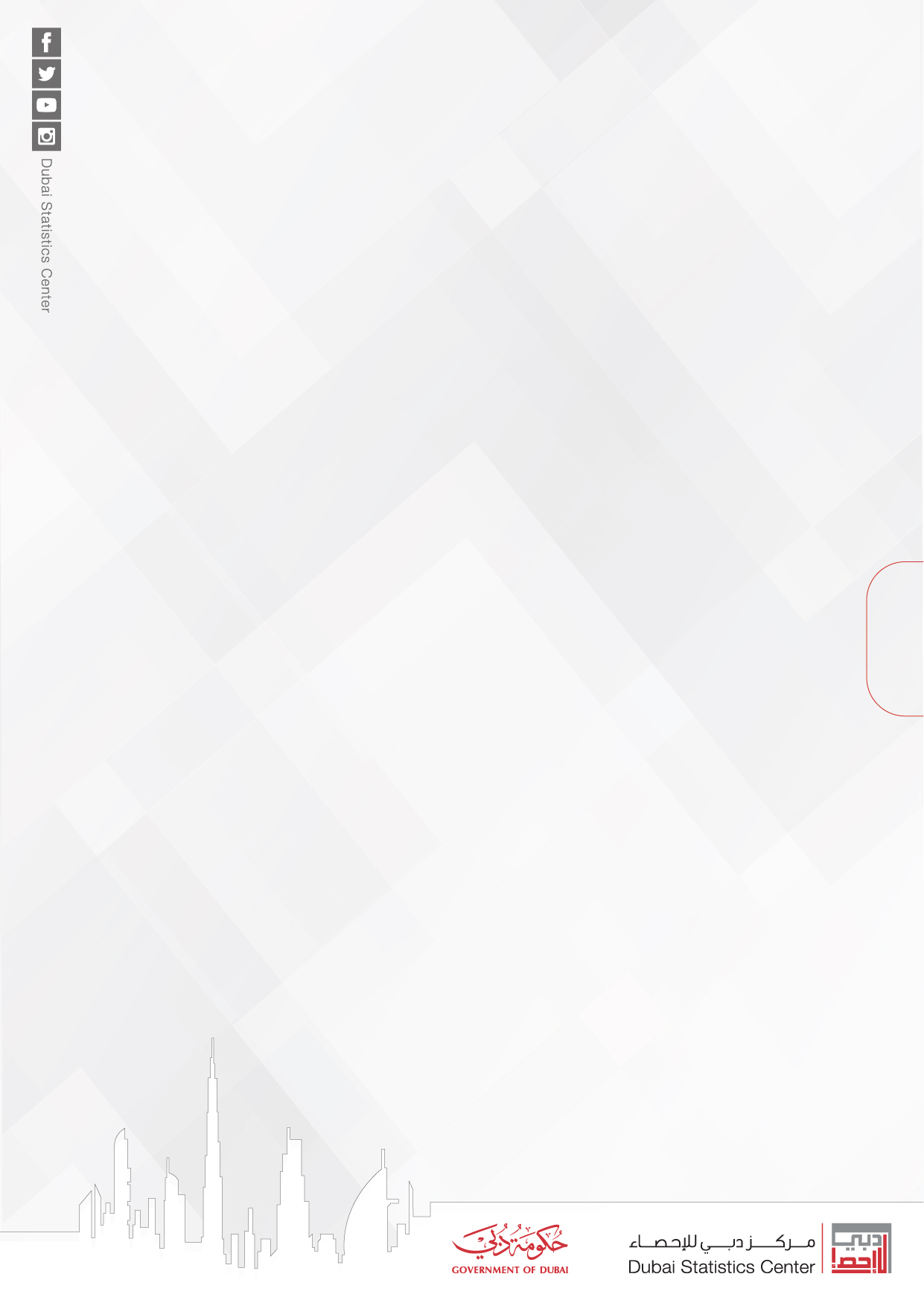 Bulletin of  Labour Force Survey ResultsEmirate of Dubai 2018IntroductionThe statistics of labour force have a great importance in providing basic information about the workforce size and their social, economic and demographic characteristics, which in turn, make the planning to the development of human resources possible and identifying the available workforce size during a specific period of time, and its convenience to the requirements and needs of the labour market, in addition to recognizing the level of training, qualification and skills among the population. The data collected during different times constitute the base to monitoring the current trends and the changes on the labour market and the positions of employment; in addition to these data, the other data about the economic aspects of the national economy constitutes the fundamental base to analyzing and evaluating the microeconomic policies, where the unemployment rate became, for example, one of the most important standards of the current performance of the national economy.In the framework of the strategic plan of Dubai Statistics Center, which considers that one of the most important priorities of the center is to provide the necessary statistical support to implement Dubai Strategic Plan 2021, in the light of the strategic transformation and the accelerated growth witnessed by Dubai in all sectors and at different levels, this support is represented in providing the statistical data on the various economic, social and demographic types with accuracy and right timing.In this context, Dubai Statistics Center gives a special importance to providing comprehensive statistical data about the labour force on a regular basis, according to the latest methodologies and international standards which enable the policy-makers and the decision-makers to planning for developing the human resources and control on the macroeconomic performance, and also provides a modern database and made it available to data users like researchers, businessmen and others consistently.Dubai Statistics Center is pleased to issue this bulletin about the results of labour force survey, which was executed by the center in 2018. It comes within a series of releases and periodic statistical reports covering the results of statistical surveys, which were executed, by the center periodically within its annual plan.                                                                                                                                                                                                                                Arif Obaid Al Mehairi		               Executive DirectorTable of ContentsPrefaceIn 2018, Dubai Statistics Center conducted the annual survey about labour force within a series of economic, social and demographic surveys that are executed periodically within its annual plan, and taking into its account, during design and implementation, the latest methodologies and international standards. The main objectives of this survey have been determined as follows:Identifying the various demographic, social, and economic characteristics of the population and labour force, including participation rates in economic activity.Identifying the professional occupation and economic activity of the employed persons as well as their employment status.Measuring unemployment rates according to the different characteristics.Providing data about the employed and unemployed persons by their specializations and qualifications.Identifying the key ways and methods followed by the unemployed individual to look for a job.Identifying changes in these indicators and main variables over the years.The survey sample included the Emirati Households, non-Emirati Households and collective households. The sample size was a total of (3,000 Households) distributed as follows: (1,500) Emirati Households and (1,500) non-Emirati Households. In addition to a sample of (1,000) from labour camps. It should be noted that the social, economic and demographic characteristics of the population are the same characteristics that resulted from the sample.Because of the fact that the survey was carried out in a special way, so, the samples must have had differences between the characteristics of the samples after enlarging the results and the characteristics previously estimated for the population such as the census, administrative records or from any other source. These differences are attributed to two main reasons: 1. Random errors 2. Systematic/ Bias errors, so, these types of error repeated in all results of surveys executed in a sample system, and the volume of these errors may differ from one survey to another.The main results of the Labour Force Survey 2018First: Main Labour Force IndicatorsUnemployment RateUnemployment Rates* by Nationality and Gender- Emirate of Dubai– Emirate of Dubai(2014-2018) (01-01)      Table* Unemployment Rate= Total unemployed individuals/ total labour force (employed + unemployed) * 100Source: Dubai Statistics Center – Labour Force Survey 2018Unemployment Rates by Nationality- Emirate of Dubai(2014-2018)Crude Economic Participation (Economic Activity) Rate for individuals 15+Crude Economic Participation Rates* for individuals 15+ by Nationality and Gender- Emirate of Dubai(2014-2018)(01-02)                    Table* Crude Economic Participation Rate= Total labour force or economic active individuals (employed + unemployed)/ total population *100                                Source: Dubai Statistics Center – Labour Force Survey 2018Crude Economic Participation Rates for individuals 15+ by Nationality- Emirate of Dubai(2014-2018)Refined Economic Participation (Economic Activity) Rate for individuals 15+Refined Economic Participation Rates* for individuals 15+ by Nationality and Gender- Emirate of Dubai(2014-2018)(01-03)          Table* Refined Economic Participation Rate= Total labour force or economic active individuals (employed + unemployed)/ total population 15 years and above *100    Source: Dubai Statistics Center – Labour Force Survey 2018                      Refined Economic Participation Rates for individuals 15+ by Nationality- Emirate of Dubai(2014-2018)Economic Dependency RateEconomic Dependency Rate* by Nationality and Gender- Emirate of Dubai(2014-2018)(01-04)                    Table* Economic Dependency Rate= Total individuals outside labour force (economically inactive) +individuals below working age (15 years)/ total labour force (employed + unemployed) *100 Source: Dubai Statistics Center – Labour Force Survey 2018Economic Dependency Rate* by Nationality- Emirate of Dubai(2014-2018)Second: The characteristics of the population 15 years and overThe international labour organization (ILO) classified the population who aged or exceeded the minimum level of measuring the economically active population "the age of fifteen" into three separate groups as follows: Employed and unemployed persons who form what is called the labour force or economically active population. The third group is the population who are not part of the labour force, and it includes (old and retired individuals, students, housewives, individuals who are unable to work, or unwilling to work), and they constitute what is called outside the labour force or economically inactive population. It does not include the population who are less than the minimum level of measuring the economically active population - the group of children below (15) years of age. The following presentation will focus on the population permanently residing in Dubai, who are (15) years and over, taking into account that the size of the labour force does not include the employed persons who are working in Dubai and residing in other emirates who are estimated to be about 533,000 workers, and most of them are non-Emiratis and constitute 19.0% of the total size of the employed individuals in Dubai, which is around 2.8 million employees.Population 15 years and over who are in the labour force (economically active)The percentage of the labour force (economically active) population (employed and unemployed) persons residing in Dubai, according to the survey results, reached 83.2% of the total population 15 years and over in 2018, this percentage represents what is called the rate of the refined economic activity. On the other hand, the rate of the crude economic activity has reached 70.6% of the total population permanently residing in Dubai, which is estimated to be around (3,192,275) individual in 2018. The data in table (02-01) shows the percentage distribution of the population 15 years and over who are in the labour force (economically active) between Emiratis and non-Emiratis as follows:The percentage of the Emirati population aged 15 years and over who are in the labour force (economically active) reached 49.4% of the total population of Emiratis aged 15 years and over, this percentage is the rate of the refined economic activity for Emiratis, this rate was different between males and females where the rate of the refined economic activity for Emirati males has reached 62.6% for males vs. 36.5% for females.The percentage of the non-Emirati population 15 years and over who are in the labour force (economically active) reached 85.5% of the total non-Emirati population 15 years and over, this percentage represents the refined economic activity rate for non-Emiratis where the refined economic activity rate for non-Emirati males has reached 96.9% for males vs. 55.9% for females.Population 15 years and over who are outside the labour force (economically inactive)The percentage of the population aged 15 years and over who are outside the labour force (economically inactive) has reached 16.8% of the total population aged 15 years and over. This group is distributed between Emiratis and non-Emiratis population 15 years and over, as follows:The percentage of Emirati population 15 years and over who are outside the labour force (economically inactive) was 50.6% of the total Emirati population 15 years and over, where the percentage of the economically inactive males reached 37.4% of the total males, and 63.5% of the total females.The percentage of the non-Emirati population aged 15 years and over who are outside the labour force (economically inactive) reached 14.5% of the total non-Emiratis 15 years and over, where the percentage of the economically inactive males has reached 3.1% of the total males, while the females’ percentage was 44.1% of the total females.Percentage Distribution of Population 15 Years and Over by Nationality, Gender and Economic Activity Status – Emirate of Dubai(2018) (02-01) Table           Source: Dubai Statistics Center – Labour Force Survey 2018Percentage Distribution of Population 15 Years and Over by Nationality and Economic Activity Status – Emirate of Dubai(2018)Third: The population aged 15 years and over who are in the labour force (economically active)In this group, the population is classified into employed and unemployed persons, which is usually called the labour force. The data contained in table (02-01), shows:The rate of the employed persons in Dubai formed 99.5% of the total labour force (economically active) population while the percentage of unemployed persons "unemployment rate" in Dubai reached 0.5% in 2018.The percentage of employed Emirati persons reached 96.0% of the total labour force (economically active) population, while the percentage of unemployed Emiratis reached 4.0%, and this rate represents the unemployment rate among Emiratis. Unemployment rates varied between Emirati males and females where for males it has reached 2.7% only while for females it has reached 6.2%.The percentage of non-Emirati employed persons was about 99.7% of the total labour force (economically active) non-Emirati population. This high percentage is due to the fact that a large number of non-Emirati population are labours with economic activities. The rate of unemployment among non-Emiratis did not exceed 0.3%, where for males it reached 0.2% while for females it reached 1.0%.Percentage Distribution of Labour Force (Economically Active) Population by Nationality - Emirate of Dubai(2018)Employed PersonsThe survey provided a comprehensive database for the different employed persons’ characteristics such as their age, educational level, marital status, position of the labour force and their distribution by occupations, economic activities and other characteristics. The most important characteristics will be identified, as follows:Employed Persons 15 years and over by age groupsThe employed persons are concentrated in the youth age groups (20 – 49) years, the percentage of employed persons in this group reached 90.4% of the total employed persons. This percentage is higher for females than for males where the rates were 92.7% among females compared with 89.8% among males.The percentage of employed Emiratis in this age group reached 88.4%, where it reached 94.7% among females and 84.7% among males.The percentage between employed non-Emiratis reached 90.4%, where it was 92.5% among females and 89.9% among males.Percentage Distribution of Employed Persons 15 Years and Over by Nationality, Gender and Age Groups  Emirate of Dubai(2018)       Table (03-01)              Source: Dubai Statistics Center – Labour Force Survey 2018Percentage Distribution of Employed Persons 15 Years and Over by Nationality and Age Groups  Emirate of Dubai(2018)Employed Persons 15 years and over by educational levelThe percentage of the employed persons based on educational level varies considerably between Emiratis and non-Emiratis and between males and females. The percentage of employed persons who have prep-education and below was 33.0%; for males it reached 36.0% while for females 20.3%. The percentage of employed persons who have secondary, post-secondary education and below university level was 30.5%; for males it reached 31.4% compared with 26.3% for females. The percentage of employed persons who have college degree or higher was 36.5%; for females it was 53.4% and for males 32.6%.The percentage of employed Emiratis who have prep-education and below was 12.8%; for females it was 4.1% only while it was higher for males and reached 17.7%. The percentage of employed persons who have secondary and post-secondary education below university level was 44.7% with 41.1% for females and 47.1% for males. The percentage of employed persons who have college degree or higher reached 42.5%, and for females it was higher than males; where for females it reached 54.8% compared with 35.2% among males.The educational level of employed non-Emiratis was different from employed Emiratis, where the percentage of employed non-Emiratis who have prep-education and below educational levels has reached 33.7%. For females it was about 21.6% and for males about 36.5%. The percentage of employed non-Emiratis who have secondary, post-secondary education and below university level has reached 29.9%; with a percentage of 31.0% for males and 25.2% for females. The percentage of employed persons with college degree or higher has reached 36.4%. Where for males it was 32.5% and for females 53.2%.Percentage Distribution of Employed Persons 15 Years and Over by Nationality, Gender and Educational Level Emirate of Dubai(2018)Table (03-02)        Source: Dubai Statistics Center – Labour Force Survey 2018Percentage Distribution of Employed Persons 15 Years and Over by Nationality and Educational Level  Emirate of Dubai(2018)Employed Persons 15 years and over by marital statusThe percentage of employed persons who never married between Emiratis and non-Emiratis varied where it reached 36.5% among the employed Emiratis with a higher percentage among females of 44.4% vs. 31.9% among males, while for non-Emiratis it reached 29.6%; with 27.9% for males vs. 37.2% for females.The percentage of employed persons who are married among Emiratis and non-Emiratis reached 68.6% and it was higher for males where it reached 71.3% vs. 57.1% for females. This percentage reached 69.0% among non-Emiratis and it was 71.5% for males vs. 57.9% for females. The same percentage among Emiratis reached 58.1% and it was higher for males where it reached 64.7% vs. 46.7% for females.The percentage of divorced employed Emiratis reached 4.8% at the aggregate level, where this percentage is increasing to 7.9% for females vs. 3.0% for males, while among divorced non-Emiratis it reached 1.0%.The percentage of widowed employed persons reached 0.6% for Emiratis and 0.4% for non-Emiratis.Percentage Distribution of Employed Persons 15 Years and Over by Nationality, Gender and Marital Status- Emirate of Dubai(2018)     Table (03-03)     Source: Dubai Statistics Center – Labour Force Survey 2018Percentage Distribution of Employed Persons 15 Years and Over by Nationality and Marital Status Emirate of Dubai(2018)Employed Persons 15 years and over by occupation                      The occupations of employed Emiratis are concentrated in the following professions: the legislators, managers, businessmen, professionals, the technicians and associate professionals, clerical support workers and service and sales workers. The percentage of employed Emiratis in the mentioned professions was 99.1%; with 98.6% for males vs. 100.0% for females. The percentage of employed female Emiratis working as professionals was also high and it reached 37.0%, while for male Emiratis it was 16.2%. On the other hand, the male Emiratis were concentrated in the technicians and associate professionals, and service and sales workers’ professions and their percentages in these occupations were (28.5%, 28.0%) respectively.In comparison, the percentage of non-Emiratis in the first five professions reached 55.6%, and it was higher for females and reached 71.8% vs. 51.9% for males. The non-Emirati females were concentrated in the elementary occupations, which presented 27.6% vs. 10.7% for males. While the percentages of non-Emirati males were concentrated in craft and related trades workers and service and sales occupations and were (26.3%, 14.4%) respectively.Percentage Distribution of Employed Persons 15 Years and Over by Nationality, Gender and Occupation  Emirate of Dubai(2018) Table (03-04)   Source: Dubai Statistics Center – Labour Force Survey 2018Employed persons 15 years and over by economic activityA large percentage of Emiratis are working in the public administration and defense activities, where the percentage of workers in this activity was 55.3% mostly from males with 62.7% vs. 41.9% for females. Females' activities are concentrated in; financial by 14.8%, education by 10.6%.As for the non-Emiratis, a large proportion of them are working in construction by 28.1%, this percentage is higher for males with 33.9% vs. 2.4% for females. The rest are working in; wholesale and retail trade by 16.0%, manufacturing by 9.6%, administrative activities by 7.3%, private households which appoint persons by 6.2% and hotels and restaurants activities by 6.1%.Percentage Distribution of Employed Persons 15 Years and Over by Nationality, Gender and Economic Activity- Emirate of Dubai (2018)Table (03-05)Source: Dubai Statistics Center – Labour Force Survey 2018Employed Persons 15 years and over by employment statusThe percentage of Emirati employers is 4.0% of the total employed Emiratis. Only 0.9% of them are self-employed, and 95.1% are salaried employed persons. In contrast, the percentage of non-Emirati salaried employed persons from the total employed non-Emiratis was 96.2%; with a percentage of 96.1% for males and 96.9% for females.Percentage Distribution of Employed Persons 15 Years and Over by Nationality, Gender and Employment Status -  Emirate of Dubai(2018)        Table (03-06)         Source: Dubai Statistics Center – Labour Force Survey 2018Percentage Distribution of Employed Persons 15 Years and Over by Nationality and Employment Status  Emirate of Dubai(2018)Unemployed PersonsUnemployed Persons 15 years and over by unemployment status The number of unemployed Emiratis is estimated to be 3,458 persons who are job seekers. The unemployment rate among Emiratis was 4.0% with 2.7% for males and 6.2% for females. The percentage of unemployed persons obtaining university degrees was 55.2% of the total unemployed persons. Whereas the percentage of those who have secondary school and below degrees was 42.2%, and for persons obtaining post-secondary degrees below university level the percentage was 2.6%. The number of non-Emirati unemployed persons is estimated to be 7,010 persons who are looking for a job. The unemployment rate among non-Emiratis was 0.3%; with 0.2% for males and 1.0% for females. More than 67.5% of the unemployed non-Emirati persons were obtaining university level degrees and the majority of them never worked before.Percentage Distribution of Unemployed Persons 15 Years and Over by Nationality and Unemployment Status- Emirate of Dubai(2018)Unemployed Persons 15 years and over by age groupsThe unemployed persons among Emiratis are concentrated in the age group of (20-29 years), where they accounted for 86.1% of the total unemployed Emiratis (estimated to be around 3,458 persons). This percentage reached 87.8% for unemployed females (estimated to be around 1,998 persons), while for males it reached 84.0% (estimated to be around 1,460 persons). Noting that the percentage of unemployed males in the age group of (15-19 years) has reached 5.8% of the total unemployed males.All non-Emirati males and females unemployed persons were concentrated in the age group (20-34 years).Percentage Distribution of Unemployed Persons 15 Years and Over by Nationality, Gender and Age Groups Emirate of Dubai               (2018)       Table (04-01)       Source: Dubai Statistics Center – Labour Force Survey 2018Percentage Distribution of Unemployed Persons 15 Years and Over by Gender and NationalityEmirate of Dubai(2018)Unemployed Persons 15 years and over by educational levelThe percentage of unemployed Emiratis who are obtaining university or higher levels’ degrees was 55.2% of the total unemployed. The unemployed females in this category accounted for 76.7% of the total unemployed females. The percentage of the unemployed persons obtaining a secondary and below education levels accounted for 42.2%, from which 74.6% were males, and 18.7% were females. Whereas the percentage of the unemployed persons who have secondary and below university educational levels was 2.6% of the total unemployed persons.Percentage Distribution of Unemployed 15 Years and Over by Nationality, Gender and Educational LevelEmirate of Dubai(2018)  Table (04-02)Source: Dubai Statistics Center – Labour Force Survey 2018Percentage Distribution of Unemployed Emiratis 15 years and Over by Gender and Educational Level-Emirate of Dubai(2018) Unemployed Persons 15 years and over by marital statusThe percentage of unemployed Emirati females (who never married before) reached 81.9% of the total unemployed females, while unemployed females who are married accounted for 10.6%.With regard to the non-Emirati unemployed persons, the results showed that the majority of them were single (who never married before) of which 69.9% were males and 87.9% were females.Percentage Distribution of Unemployed Persons 15 Years and Over by Nationality, Gender and Marital Status- Emirate of Dubai(2018)        Table (04-03)      Source: Dubai Statistics Center – Labour Force Survey 2018Fourth: Population 15 years and over who are outside the labour force (economically inactive) Emirati population 15 years and over who are outside the labour force (economically inactive) account for 50.6% of the total Emirati population 15 years and over. The percentage of students has reached 39.3% of the total economically inactive Emirati population 15 years and over; of which 52.0% were males and 32.0% were females. The percentage of housewives was 51.5% and the percentage of persons aged 65 years and older was 4.4%, of which 4.5% were males and 4.4% were females. Whereas the retired persons account for 11.9% of the total economically inactive Emirati population. With respect to the non-Emirati’s who are outside the labour force (economically inactive persons) aged 15 years and over, they account for 14.5% of the total non-Emirati population aged 15 years and over, from which the percentage of students was 25.1%, the percentage of housewives was 66.0%, and the percentage of persons aged 65 years and over was 1.8%.Percentage Distribution of Population Outside the Labour Force (Non – Economically Active) 15 Years and Over by Nationality and Gender- Emirate of Dubai(2018)Table (05 – 01)Source: Dubai Statistics Center – Labour Force Survey 2018HousewivesThe percentage of Emirati housewives constitutes 10.6% of the total housewives and they are concentrated in the age of 25 years and over with a percentage of 96.9%. With respect to the educational level, the percentage of females who are obtaining a secondary level education and higher was 53.6%.The percentage of non-Emirati housewives reached 89.4% of the total housewives and they are concentrated in the age of 25-59 years and account for about 91.8%. The percentage of females who are obtaining a secondary level education and higher was 89.4% from which 69.6% have a university degree and 15.5% have a secondary education level.Percentage Distribution of housewives 15 Years and Over by Nationality and Age Groups - Emirate of Dubai(2018)    Table (05-02)Source: Dubai Statistics Center – Labour Force Survey 2018Percentage Distribution of Housewives 15 Years and Over by Nationality and Educational Level-Emirate of Dubai(2018)Table (05-03)  Source: Dubai Statistics Center – Labour Force Survey 201820182017201620152014Gender Nationality2.72.62.02.41.9MalesEmirati6.24.94.43.53.7FemalesEmirati4.03.42.92.82.6TotalEmirati0.20.20.20.20.1MalesNon Emirati1.01.20.90.70.5FemalesNon Emirati0.30.40.30.30.2TotalNon Emirati0.20.30.20.20.2MalesGrand Total1.41.51.20.90.8FemalesGrand Total0.50.50.40.40.3TotalGrand Total20182017201620152014Gender Nationality42.242.441.943.742.3MalesEmirati25.325.425.325.324.5FemalesEmirati33.833.933.534.333.3TotalEmirati87.485.786.888.086.9MalesNon Emirati43.343.539.943.237.9FemalesNon Emirati73.873.473.175.372.8TotalNon Emirati84.783.184.085.184.0MalesGrand Total41.141.137.840.435.8FemalesGrand Total70.670.169.771.669.2TotalGrand Total20182017201620152014Gender Nationality62.665.461.362.763.8MalesEmirati36.537.435.835.235.5FemalesEmirati49.451.148.248.449.1TotalEmirati96.995.996.796.896.5MalesNon Emirati55.955.751.453.449.4FemalesNon Emirati85.585.384.885.584.5TotalNon Emirati95.394.695.095.194.9MalesGrand Total53.753.649.350.847.5FemalesGrand Total83.283.182.282.781.9TotalGrand Total20182017201620152014Gender Nationality136.8136.0138.4129.1136.4MalesEmirati294.6294.4294.5295.4307.7FemalesEmirati195.7195.3198.3192.0200.6TotalEmirati14.416.715.313.715.1MalesNon Emirati131.0130.0150.9131.7164.2FemalesNon Emirati35.636.236.832.837.4TotalNon Emirati18.020.319.017.519.1MalesGrand Total143.4143.6164.5147.4179.0FemalesGrand Total41.742.643.539.844.5TotalGrand TotalTotal Population15 years and Over%Economic Activity StatusEconomic Activity StatusEconomic Activity StatusEconomic Activity StatusEconomic Activity StatusEconomic Activity StatusEconomic Activity StatusEconomic Activity StatusEconomic Activity StatusGender NationalityTotal Population15 years and Over%Outside the Labour Force (Non-Economically Active)Outside the Labour Force (Non-Economically Active)Outside the Labour Force (Non-Economically Active)Outside the Labour Force (Non-Economically Active)Outside the Labour Force (Non-Economically Active)Labour Force (Economically Active)Labour Force (Economically Active)Labour Force (Economically Active)Labour Force (Economically Active)Gender NationalityTotal Population15 years and Over%%TotalOtherFull time studentHousewife%TotalUnemployedEmployedGender Nationality100.037.4100.048.052.00.062.6100.02.797.3MalesEmirati100.063.5100.016.532.051.536.5100.06.293.8FemalesEmirati100.050.6100.028.039.332.749.4100.04.096.0TotalEmirati100.03.1100.023.676.40.096.9100.00.299.8MalesNon Emirati100.044.1100.06.215.778.155.9100.01.099.0FemalesNon Emirati100.014.5100.08.925.166.085.5100.00.399.7TotalNon Emirati100.04.7100.032.467.60.095.3100.00.299.8MalesGrand Total100.046.3100.07.818.274.053.7100.01.498.6FemalesGrand Total100.016.8100.012.627.959.583.2100.00.599.5TotalGrand TotalNationalityGenderAge GroupsAge GroupsAge GroupsAge GroupsAge GroupsAge GroupsAge GroupsAge GroupsAge GroupsAge GroupsAge Groups TotalNationalityGender15 – 1920 -2425 – 2930 – 3435 – 3940 – 4445 – 4950 – 5455 – 5960 – 6465+ Total EmiratiMales1.011.616.216.417.413.29.96.43.22.62.1100.0 EmiratiFemales1.310.221.319.821.713.68.12.70.70.50.1100.0 EmiratiTotal1.111.118.017.619.013.49.35.12.31.81.3100.0Non EmiratiMales0.49.118.823.018.012.38.74.92.91.30.6100.0Non EmiratiFemales0.66.119.624.421.315.25.93.32.11.50.0100.0Non EmiratiTotal0.48.518.923.418.612.88.24.62.81.30.5100.0Grand TotalMales0.49.118.722.918.012.38.84.93.01.30.6100.0Grand TotalFemales0.66.419.724.121.415.16.03.32.01.40.0100.0Grand TotalTotal0.48.618.923.118.712.88.34.62.81.30.5100.0NationalityGenderEducational levelEducational levelEducational levelEducational levelEducational levelEducational levelEducational levelEducational levelEducational levelEducational levelEducational level
 TotalNationalityGenderIlliterateRead & 
Write PrimaryPreparatorySecondary Post-secondarynon-tertiaryShort-cycle tertiaryUniversity  or Equivalent
  Higher Diploma
  Master or Equivalent
Doctorate  or Equivalent
 Total
 EmiratiMales0.21.05.311.241.01.34.827.31.15.90.9100.0
 EmiratiFemales0.00.20.63.332.80.97.446.80.56.60.9100.0
 EmiratiTotal0.20.73.68.337.91.15.734.50.96.20.9100.0
NonEmiratiMales2.88.29.615.924.21.94.924.10.57.40.5100.0
NonEmiratiFemales1.92.58.78.519.51.04.738.31.513.00.4100.0
NonEmiratiTotal2.67.19.414.623.21.84.926.80.78.40.5100.0
TotalMales2.78.09.515.824.61.94.924.20.57.30.6100.0
TotalFemales1.72.38.18.220.41.04.939.01.412.60.4100.0
TotalTotal2.56.99.214.423.91.74.927.00.78.30.5100.0  TotalMarital Status Marital Status Marital Status Marital Status Gender   Nationality  Total Widowed Divorced Married SingleGender   Nationality100.00.43.064.731.9Males Emirati100.01.07.946.744.4Females  Emirati100.00.64.858.136.5Total Emirati100.00.10.571.527.9MalesNon Emirati100.01.53.457.937.2Females Non Emirati100.00.41.069.029.6TotalNon Emirati100.00.10.571.328.1MalesGrand Total 100.01.53.757.137.7Females Grand Total 100.00.41.168.629.9TotalGrand Total   TotalOccupation Occupation Occupation Occupation Occupation Occupation Occupation Occupation Occupation  Gender  Nationality  TotalElementary occupationsPlant and machine operators, and assemblers Craft and related trades workersSkilled agricultural, forestry and fishery workersService and sales workersClerical support workersTechnicians and associate professionalsProfessionalslegislators, higher management employees, and directors Gender  Nationality100.00.00.50.40.528.010.428.516.215.5Males Emirati100.00.00.00.00.07.122.621.137.012.2Females  Emirati100.00.00.30.30.320.314.925.823.814.3Total Emirati100.010.710.926.30.214.45.68.811.012.1MalesNon Emirati100.027.60.20.40.019.710.28.321.212.4Females Non Emirati100.013.78.921.70.115.46.48.712.912.2TotalNon Emirati100.010.310.625.60.214.85.79.411.212.2MalesGrand Total 100.025.60.20.40.018.811.19.322.312.3Females Grand Total 100.013.28.620.90.115.66.79.413.312.2TotalGrand Total   Nationality  Nationality  Nationality  Nationality  Nationality  Nationality  Nationality  Nationality  NationalityEconomic ActivityTotalTotalTotalNon Emirati Non Emirati Non Emirati EmiratiEmiratiEmiratiEconomic ActivityTotalFemalesMalesTotalFemalesMalesTotalFemalesMales0.10.00.20.10.00.20.30.00.5Agriculture, forestry and fishing0.30.30.20.20.30.20.30.40.3Mining and quarrying9.42.710.99.62.811.12.00.52.8Manufacturing0.40.50.40.30.10.34.45.43.8Electricity, gas, steam and air conditioning supply0.10.10.10.10.10.10.00.00.1Water supply; sewerage, waste management and remediation activities27.02.232.828.12.433.90.60.30.8Construction15.612.416.416.012.916.76.74.77.8Wholesale and retail trade; repair of motor vehicles and motorcycles5.85.75.85.85.85.85.55.25.7Transportation and storage5.98.05.56.18.65.60.40.50.4Accommodation and food service activities2.52.32.52.52.42.52.52.12.7Information and communication3.15.92.42.95.22.47.914.84.0Financial and insurance activities3.01.83.33.11.83.32.32.12.5Real estate activities4.96.84.45.07.24.51.21.21.2Professional, scientific and technical activities7.15.47.57.35.57.62.94.51.9Administrative and support service activities3.43.93.31.41.01.555.341.962.7Public administration and defense; compulsory social security2.48.21.12.38.01.14.110.60.4Education1.74.41.11.74.41.12.85.31.3Human health and social work activities0.61.00.40.51.10.40.70.31.0Arts, entertainment and recreation0.72.40.30.72.60.30.10.20.1Other service activities5.925.81.46.227.61.40.00.00.0Activities of households as employers0.10.20.00.10.20.00.00.00.0Activities of extraterritorial organizations and bodies100.0100.0100.0100.0100.0100.0100.0100.0100.0Total  TotalEmployment StatusEmployment StatusEmployment StatusEmployment StatusGender Nationality  TotalWork for family with paySalariedSelf EmployedEmployerGender Nationality100.00.092.91.45.7MalesEmirati100.00.098.90.01.1Females Emirati100.00.095.10.94.0TotalEmirati100.00.096.10.33.6MalesNon Emirati100.00.096.91.21.9Females Non Emirati100.00.096.20.53.3TotalNon Emirati100.00.095.90.43.7MalesGrand Total 100.00.097.11.11.8Females Grand Total 100.00.096.20.53.3TotalGrand Total   Total Age GroupsAge GroupsAge GroupsAge GroupsAge GroupsGender Nationality  Total 39 – 3530 – 3425 – 2920 – 2415 – 19Gender Nationality100.00.010.230.453.65.8MalesEmirati100.06.95.331.656.20.0Females Emirati100.04.07.431.055.12.5TotalEmirati100.00.08.826.648.016.6MalesNon Emirati100.00.039.59.151.40.0Females Non Emirati100.00.026.316.649.97.2TotalNon Emirati100.00.09.327.849.813.1MalesGrand Total 100.02.328.116.653.00.0Females Grand Total 100.01.320.021.451.75.6TotalGrand Total NationalityGenderEducational LevelEducational LevelEducational LevelEducational LevelEducational LevelEducational LevelEducational LevelEducational LevelEducational LevelEducational LevelEducational LevelTotalNationalityGenderأ IlliterateRead & 
WritePrimaryPreparatorySecondary
  Post-secondarynon-tertiaryShort-cycle tertiaryUniversity  or EquivalentHigher DiplomaMaster or EquivalentDoctorate  or EquivalentTotalEmiratiMales0.00.00.014.660.00.00.025.40.00.00.0100.0EmiratiFemales0.00.00.00.018.72.12.575.80.00.90.0100.0EmiratiTotal0.00.00.06.136.11.21.454.70.00.50.0100.0Non EmiratiMales0.00.00.00.021.80.016.761.50.00.00.0100.0Non EmiratiFemales0.00.00.00.027.90.00.043.90.028.20.0100.0Non EmiratiTotal0.00.00.00.025.30.07.251.40.016.10.0100.0Grand Total Males0.00.00.04.734.30.011.249.80.00.00.0100.0Grand Total Females0.00.00.00.024.90.70.854.50.019.10.0100.0Grand Total Total0.00.00.02.028.90.45.352.50.010.90.0100.0TotalMarital StatusMarital StatusMarital StatusMarital StatusGenderNationalityTotalWidowedDivorcedMarriedSingleGenderNationality100.00.00.03.796.3MalesEmirati100.00.07.510.681.9FemalesEmirati100.00.04.37.788.0TotalEmirati100.00.00.030.169.9MalesNon Emirati100.00.00.012.187.9FemalesNon Emirati100.00.00.019.980.1TotalNon Emirati100.00.00.021.578.5MalesGrand Total100.00.02.511.685.9FemalesGrand Total100.00.01.415.882.8TotalGrand TotalTotalOutside the Labour Force (Non – Economically Active)Outside the Labour Force (Non – Economically Active)Outside the Labour Force (Non – Economically Active)Outside the Labour Force (Non – Economically Active)Outside the Labour Force (Non – Economically Active)Outside the Labour Force (Non – Economically Active)Outside the Labour Force (Non – Economically Active)Outside the Labour Force (Non – Economically Active)Outside the Labour Force (Non – Economically Active)Gender NationalityTotalother      Didn’t Find suitableWorkUnwilling to workSocialCircumstances       Independent incomeAged 65or olderRetired        Unable to work (Disabled,IllnessStudentHouseholddutiesGender Nationality100.02.31.40.71.24.54.528.05.452.00.0MalesEmirati100.00.01.32.12.01.74.42.62.432.051.5Females Emirati100.00.91.31.61.72.74.411.93.539.332.7TotalEmirati100.00.10.11.21.315.02.80.03.176.40.0MalesNon Emirati100.00.00.60.61.11.71.50.00.715.778.1Females Non Emirati100.00.00.50.71.13.71.80.01.125.166.0TotalNon Emirati100.00.90.61.01.311.23.410.13.967.60.0MalesGrand Total100.00.00.70.81.21.72.00.41.018.274.0Females Grand Total100.00.20.70.91.23.52.32.31.527.959.5TotalGrand TotalTotalAge GroupsAge GroupsAge GroupsAge GroupsAge GroupsAge GroupsAge GroupsAge GroupsAge GroupsAge GroupsAge Groups NationalityTotal65+60-6455-5950-5445-4940-4435-3930-3425-2920-2415-19 Nationality100.010.112.010.815.213.210.811.79.04.12.90.2Emirati100.01.93.15.85.010.315.023.221.0`11.52.90.3 Non Emirati100.02.84.06.36.110.614.622.019.710.72.90.3Total  TotalEducational LevelEducational LevelEducational LevelEducational LevelEducational LevelEducational LevelEducational LevelEducational LevelEducational LevelEducational LevelEducational Level Nationality  TotalDoctorate  or Equivalent Master or EquivalentHigher DiplomaUniversity  or Equivalent Short-cycle tertiaryPost-secondary   non-tertiarySecondaryPreparatory PrimaryRead & 
Write Illiterate Nationality100.00.01.10.617.73.31.129.814.810.47.813.4Emirati100.01.013.70.954.03.90.415.56.61.71.21.1Non Emirati100.00.912.40.950.13.80.417.17.52.61.92.4Total